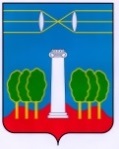 СОВЕТ ДЕПУТАТОВГОРОДСКОГО ОКРУГА КРАСНОГОРСКМОСКОВСКОЙ ОБЛАСТИР Е Ш Е Н И Еот   30.09.2021   №609/45О награждении Благодарственными  письмами и  Почетной  грамотой работников АО «Бецема»За добросовестный труд, высокие трудовые достижения, значительный вклад в развитие предприятия и в связи с празднованием Дня машиностроителя, Совет депутатов РЕШИЛ:Наградить Почетной грамотой Совета депутатов городского округа Красногорск с вручением памятного сувенира маляра окрасочного цеха АО «Бецема» Абдуразакова Абдухакима  Абдувахаповича.2. Наградить Благодарственными письмами Совета депутатов городского округа Красногорск с вручением памятных сувениров работников АО «Бецема»:- Артамонова Владимира Александровича – слесаря-электромонтажника кранового оборудования Отдела главного механика;- Бирюкова Александра Ильича – слесаря-ремонтника Отдела главного механика;- Журавлеву Дину Викторовну – заместителя начальника по производству цеха №5;- Федорова Андрея Николаевича – слесаря-электромонтажника цеха №3;- Мифтахова Олега Валерьевича – электрогазосварщика 5-го разряда чеха №3;-  Шикурину Маргариту Александровну – начальника службы технического контроля;- Маслову Татьяну Викторовну – главного специалиста Отдела по гарантийному и сервисному обслуживанию;- Козлова Сергея Юрьевича – водителя погрузчика СОХ2;- Коновалова Михаила Николаевича – водителя-экспедитора;- Комарову Альбину Ивановну – ведущего программиста Отдела информационных технологий;- Кубицу Владимира Людвиковича – чистильщика металла, отливок, изделий и деталей 3-го разряда Окрасочного цеха;- Костюшина Виктора Владимировича – резчика металла на ножницах и прессах 3-го разряда цеха №4;- Павлову Ольгу Викторовну – инженера-технолога цеха №5.ПредседательСовета депутатов                                          		                С.В. ТрифоновРазослать: в дело, АО «Бецема»